VILLEPERROTDimanche 24  NOVEMBRE AU FOYER COMMUNAL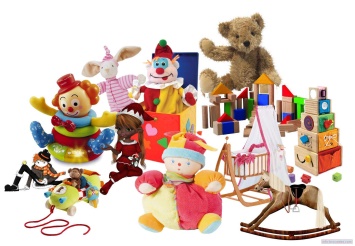 BOURSE AUX JOUETS – PUERICULTURE – VETEMENTSDE 8H30 POUR LES EXPOSANTSDE  9H30 A 16H30 POUR LE PUBLIC4 euros la table de 2 mètres 2 euros pour l’emplacement du portant.BUVETTE ET RESTAURATION SUR PLACEINSCRIPTION ET RENSEIGEMENT :Fabienne SZCZEPANSKI : 06.66.58.69.77 